八年级语文备课组第十二次活动报道12月11日周三上午，八年级语文备课组的三位老师一起在九（7）班，认真听了冯海燕老师的《永遇乐  京口北固亭怀古》一课。课后第三节课大家一起集中的学校集体备课室进行研讨。首先大家针对冯老师的课进行点评，结合我们八年级的诗词教学特点进行分析，着重谈论到要学会知人论世、要扣住诗词中的关键词，从而来突破诗意和情感的理解。接着八年级三位老师就即将要进行的第五单元说明文单元的教学进行商讨。觉得需要将文本知识与实际生活相结合起来，这样可使学生对较为枯燥的说明文知识更深一层的理解。最后对明天就要进行的第三次学情调研的问题又进行了分析。强调一定要抓好学生的基础，不能放松。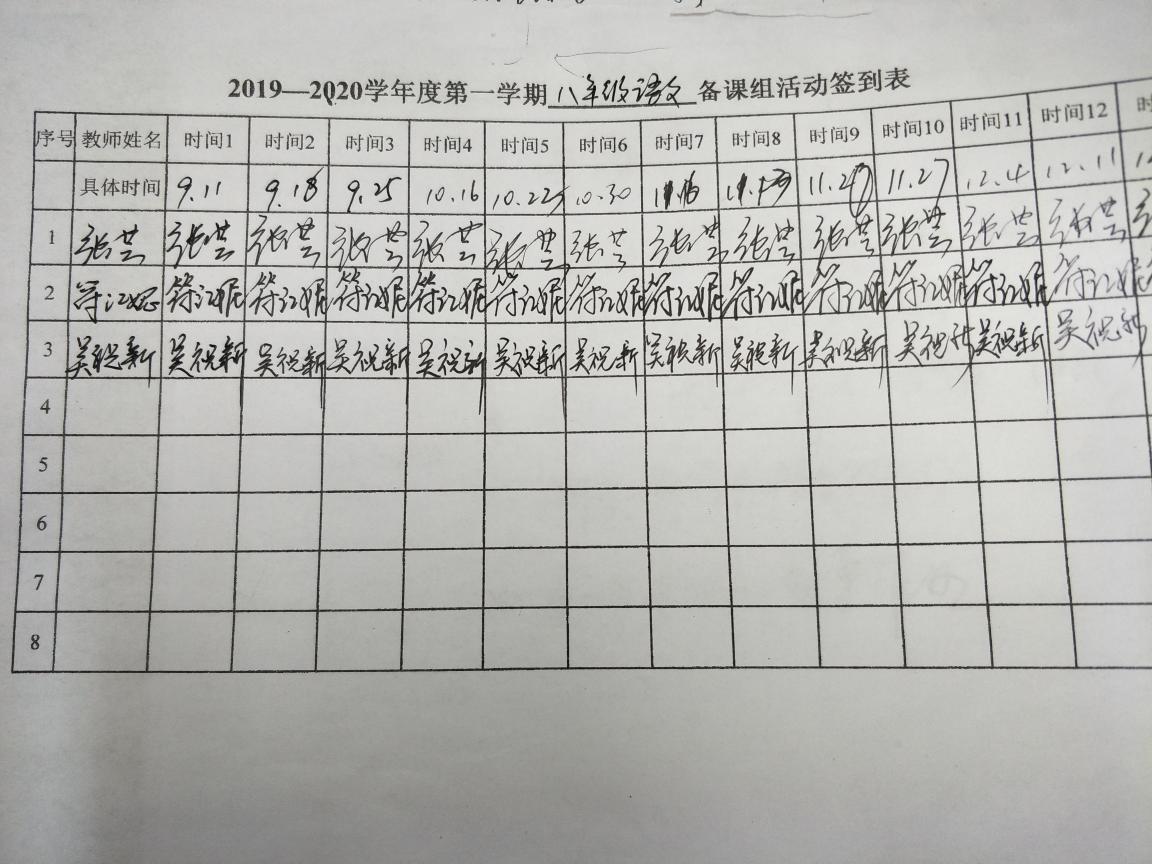 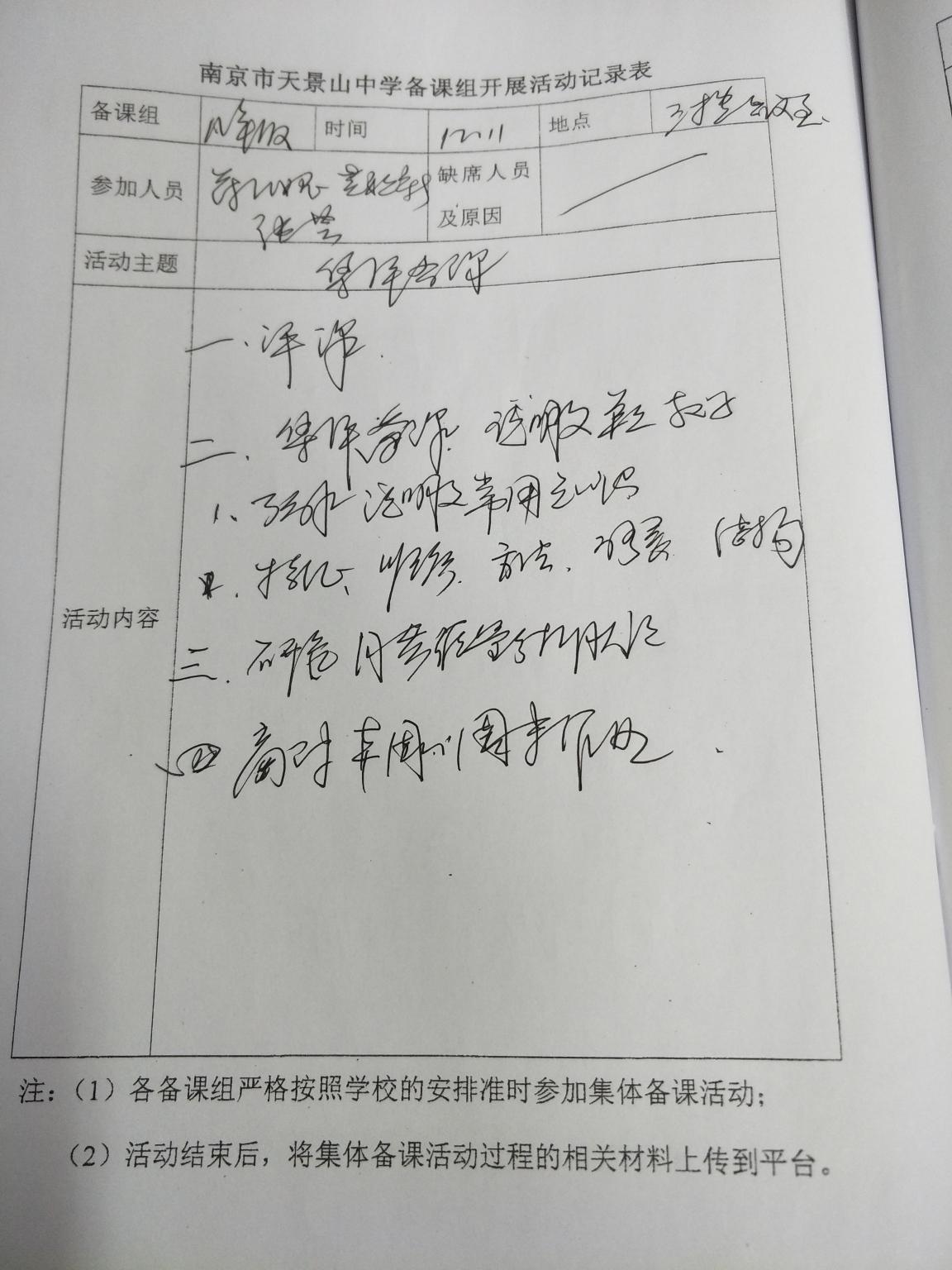 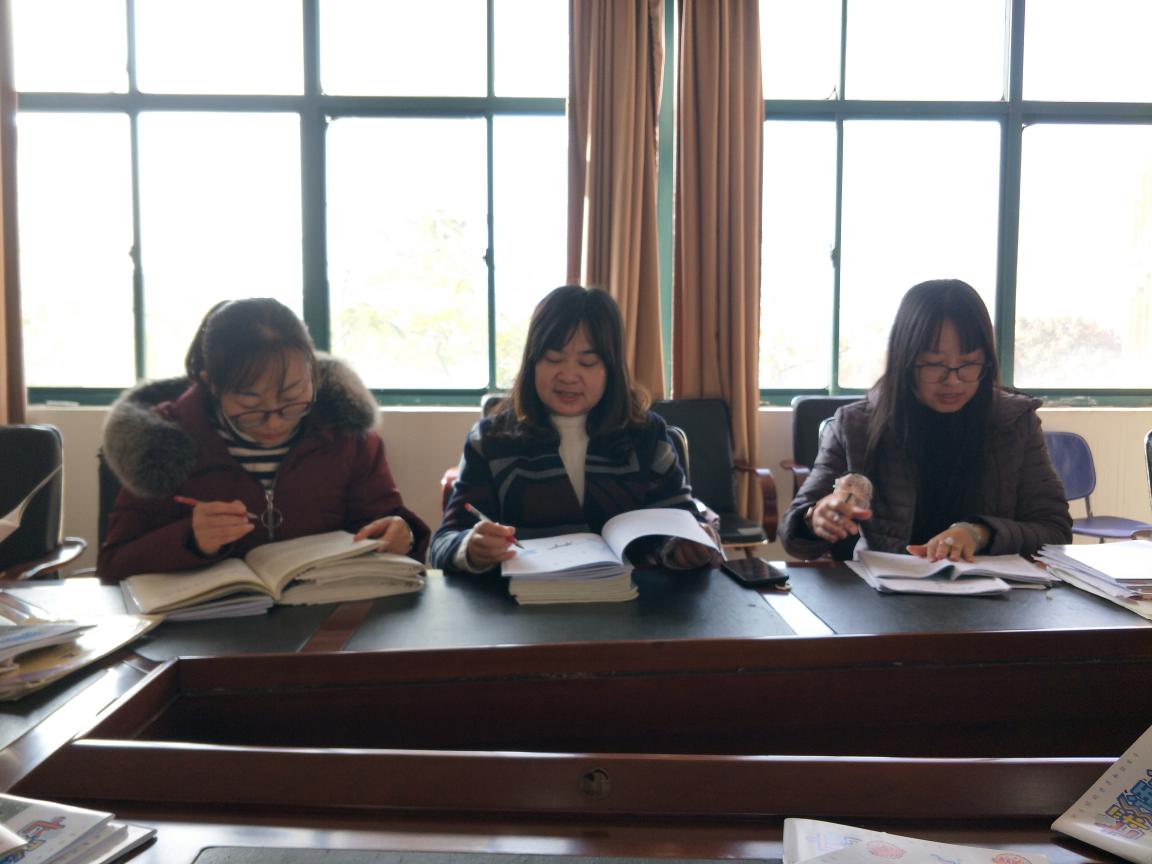 